祝! 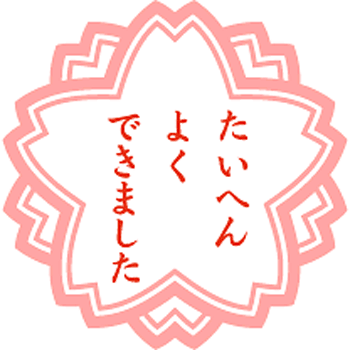 合志望校格